_______________________________________________________
(наименование организации образования)Поурочный план или краткосрочный план для педагога организаций среднего образованияПоказательная функция ее свойство и график. (тема урока)Раздел:Раздел:Показательная и логарифмическая функции.Показательная и логарифмическая функции.Показательная и логарифмическая функции.Показательная и логарифмическая функции.ФИО педагогаФИО педагогаСобченко Ольга БорисовнаСобченко Ольга БорисовнаСобченко Ольга БорисовнаСобченко Ольга Борисовна Дата:  Дата:  Класс: 11 Класс: 11 Количество присутствующих:  Количество присутствующих: Количество отсутствующих:Количество отсутствующих:Тема урокаТема урокаПоказательная функция ее свойство и график.    Урок №79Показательная функция ее свойство и график.    Урок №79Показательная функция ее свойство и график.    Урок №79Показательная функция ее свойство и график.    Урок №79 Цели обучения в соответствии 
с учебной программой Цели обучения в соответствии 
с учебной программой11.4.1.15. Применять свойства показательной функции при решении задач11.4.1.15. Применять свойства показательной функции при решении задач11.4.1.15. Применять свойства показательной функции при решении задач11.4.1.15. Применять свойства показательной функции при решении задачЦели урокаЦели урока- закрепить понятие показательной функции; - применять свойства показательной функции; - уметь строить графики показательных функций.- решать практические задачи - закрепить понятие показательной функции; - применять свойства показательной функции; - уметь строить графики показательных функций.- решать практические задачи - закрепить понятие показательной функции; - применять свойства показательной функции; - уметь строить графики показательных функций.- решать практические задачи - закрепить понятие показательной функции; - применять свойства показательной функции; - уметь строить графики показательных функций.- решать практические задачи Ход урокаХод урокаХод урокаХод урокаХод урокаХод урокаЭтап урока/ ВремяДействия педагогаДействия педагогаДействия ученикаОцениваниеРесурсыНачало урока7 мин1.Организационный момент. Прием «Поделись улыбкой».2.Проверка домашней работы. Учитель совместно с учащимися проверяют домашнее задание учащихся, выявляет ошибки, если таковые имеются, и осуществляет их коррекцию. 3.Актуализация знаний1.Игра «Верю – не верю».Из приведенных ниже утверждений верными являются:1) Функция y=ах принимает в некоторой точке значение 0;2) Функция y=ах   пересекает ось Oy в точке (0;1);3) Функция y=ах принимает только положительные значения.4)  Показательная функция y=ах возрастает при а>1.5) Область значений показательной функции: E(y)=R - множество всех действительных чисел.6) Показательная функция y=ах убывает при 0<а <1.7) Функция y  ах является нечетной;8) Область определения показательной функции: D(y)=R – множество всех действительных чисел.2. Используя таблицу значений, постройте график функцииу=2х 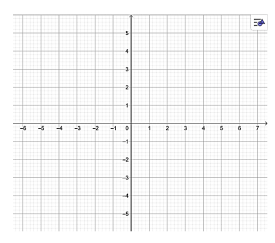 4. Мотивация и целеполаганиеСтаршеклассники, посмотрите на доску. Что вы видите?   Как вы считаете, чем отличаются эти записи по строчкам? Давайте сформулируем тему сегодняшнего урока и поставим цель.  Вспомним свойства и графики показательной функции (беседа)1.Организационный момент. Прием «Поделись улыбкой».2.Проверка домашней работы. Учитель совместно с учащимися проверяют домашнее задание учащихся, выявляет ошибки, если таковые имеются, и осуществляет их коррекцию. 3.Актуализация знаний1.Игра «Верю – не верю».Из приведенных ниже утверждений верными являются:1) Функция y=ах принимает в некоторой точке значение 0;2) Функция y=ах   пересекает ось Oy в точке (0;1);3) Функция y=ах принимает только положительные значения.4)  Показательная функция y=ах возрастает при а>1.5) Область значений показательной функции: E(y)=R - множество всех действительных чисел.6) Показательная функция y=ах убывает при 0<а <1.7) Функция y  ах является нечетной;8) Область определения показательной функции: D(y)=R – множество всех действительных чисел.2. Используя таблицу значений, постройте график функцииу=2х 4. Мотивация и целеполаганиеСтаршеклассники, посмотрите на доску. Что вы видите?   Как вы считаете, чем отличаются эти записи по строчкам? Давайте сформулируем тему сегодняшнего урока и поставим цель.  Вспомним свойства и графики показательной функции (беседа)- приветствуют учителя- настраиваются на урок, друг другу дарят улыбкуУчащиеся, отвечая на вопрос - «Да», ставят в тетраде В; на вопрос с ответом «Нет», ставят НПравильный ответ будет показан на слайдеВыставляют баллы в тетрадеВыполняют самостоятельноОбмениваются тетрадями производят проверкуПодсчет баллов, указать на линейке количество баллов(ответ: графики функций первой строки мы научились строить на прошлом уроке, а из второй нам предстоит сегодня научиться строить).(тема записывается в тетрадь)устный комментарий учителяФО: СамооцениваниеПрием «Большой палец».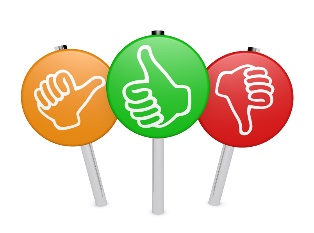      5б    8б   ниже5бДескриптор: Обучающийся - заполняет таблицу значений для заданной функции; 1б- строит график функции по точкам 1бВзаимопроверка 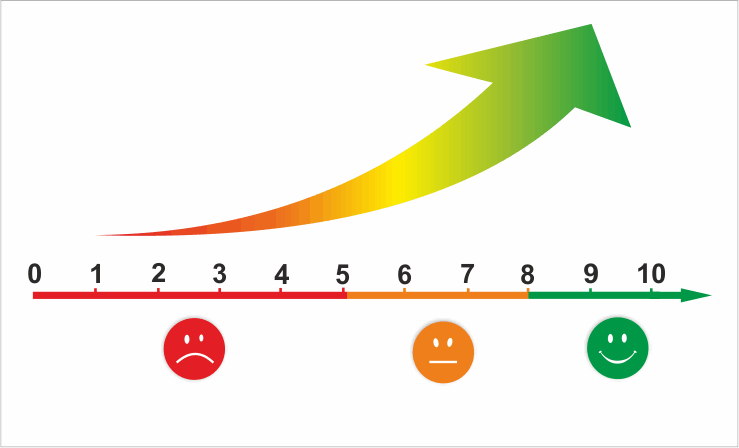 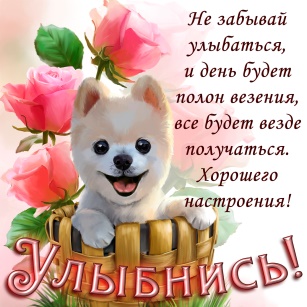 Слайд№1Фоновая музыкаСлайд№2Приложение1Слайд№3-6Середина урока6 мин4 мин3 мин2 мин5 мин9 мин 5.Изучение новогоРабота в парахВам необходимо вспомнить построение графиков с помощью сдвигов вдоль осей координат и составить алгоритм построения графиков функций вида  у = αх+в +с,  а затем представить эту работу всему классу.  Учащиеся записывают алгоритм, зачитывают свои записи, лучший берётся за образец. 1 Задание: постройте по данному алгоритму график функции у = 2 х+1 – 3.Работа с презентацией.Выберите из предложенных оснований те, которые подойдут для построения графика: Вариант I      графика а)   Вариант II    графика  б)   2.3. Установите соответствие между графиком и функцией 2.задание  Найти область значений функции: 1) y=-2x; 2) y=(1/3)x+1; 3) y=3x+1-5.  . (Слайды презентации № 9) Первый	пример учитель объясняет подробно на слайде.Решение. 1) y=-2x Область значений показательной функции y=2x – все положительные числа, т.е.0<2x<+∞. Значит, умножая каждую часть двойного неравенства на (-1), получаем:— ∞<-2x<0.Ответ: Е(у)=(-∞; 0). 2) y=(1/3)x+1;0<(1/3)x<+∞, тогда, прибавляя ко всем частям двойного неравенства число 1, получаем:0+1<(1/3)x+1<+∞+1;1<(1/3)x+1<+∞.Ответ: Е(у)=(1; +∞). 3) y=3x+1-5.Запишем функцию в виде: у=3х∙3-5.0<3x<+∞;   умножаем все части двойного неравенства на 3:0∙3<3x∙3<(+∞)∙3;0<3x∙3<+∞;  из всех частей двойного неравенства вычитаем 5:0-5<3x∙3-5<+∞-5;— 5<3x∙3-5<+∞.Ответ: Е(у)=(-5; +∞).6.Практическое применение показательной функцииВес радиоактивного материала, через t лет равен W= 11.7 2-0,0067tграмм. a) Найдите исходный вес радиоактивного материала. b) Найдите вес через 1) 10 лет 2) 100 лет 3) 1000 лет с) Постройте график зависимости W от t, используя пункты a) и b5.Изучение новогоРабота в парахВам необходимо вспомнить построение графиков с помощью сдвигов вдоль осей координат и составить алгоритм построения графиков функций вида  у = αх+в +с,  а затем представить эту работу всему классу.  Учащиеся записывают алгоритм, зачитывают свои записи, лучший берётся за образец. 1 Задание: постройте по данному алгоритму график функции у = 2 х+1 – 3.Работа с презентацией.Выберите из предложенных оснований те, которые подойдут для построения графика: Вариант I      графика а)   Вариант II    графика  б)   2.3. Установите соответствие между графиком и функцией 2.задание  Найти область значений функции: 1) y=-2x; 2) y=(1/3)x+1; 3) y=3x+1-5.  . (Слайды презентации № 9) Первый	пример учитель объясняет подробно на слайде.Решение. 1) y=-2x Область значений показательной функции y=2x – все положительные числа, т.е.0<2x<+∞. Значит, умножая каждую часть двойного неравенства на (-1), получаем:— ∞<-2x<0.Ответ: Е(у)=(-∞; 0). 2) y=(1/3)x+1;0<(1/3)x<+∞, тогда, прибавляя ко всем частям двойного неравенства число 1, получаем:0+1<(1/3)x+1<+∞+1;1<(1/3)x+1<+∞.Ответ: Е(у)=(1; +∞). 3) y=3x+1-5.Запишем функцию в виде: у=3х∙3-5.0<3x<+∞;   умножаем все части двойного неравенства на 3:0∙3<3x∙3<(+∞)∙3;0<3x∙3<+∞;  из всех частей двойного неравенства вычитаем 5:0-5<3x∙3-5<+∞-5;— 5<3x∙3-5<+∞.Ответ: Е(у)=(-5; +∞).6.Практическое применение показательной функцииВес радиоактивного материала, через t лет равен W= 11.7 2-0,0067tграмм. a) Найдите исходный вес радиоактивного материала. b) Найдите вес через 1) 10 лет 2) 100 лет 3) 1000 лет с) Постройте график зависимости W от t, используя пункты a) и bУчаствуют в работе с презентацией, воспринимают информацию, выполняют построение графикаПроверку построения графика проводим с помощью слайда.Остальные учащиеся выполняют самостоятельноПроверяют по ключуРаботают у доски подробным решение Наблюдение, поддержка, словесное одобрение учителяФО: самопроверка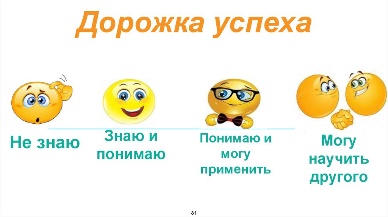 Наблюдение учителяАплодисменты 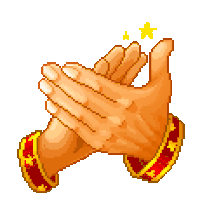 ФО: Самопроверка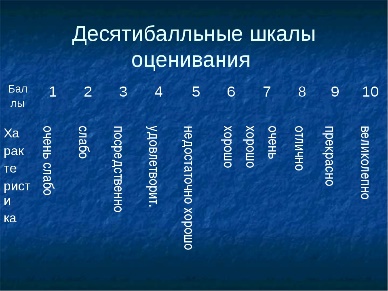 Наблюдение, поддержка учителяДескриптор: Обучающийся - определяет исходный вес радиоактивного материала; - вычисляет вес через 10 лет; - вычисляет вес через 100 лет; - вычисляет вес через 1000 лет; - строит график зависимости W от tСлайд№7-9тайм-менеджмент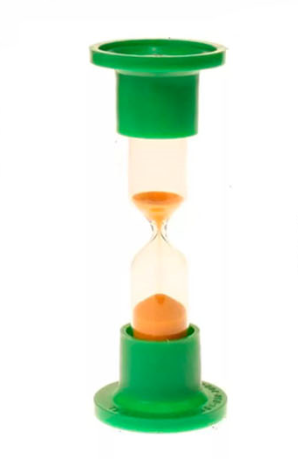 Слайд№10Слайд№11-15Слайд№16Сборник заданий ФО Алгебра и начала анализа ЕМН 11кл 2020гКонец урока4 минИтог урокаО графике показательной функции в стихах Хоть нет названья линии моей, И нет, как у параболы, ветвей, Я – положительна! И это всем вам видно, И жмусь к оси Ох одним концом я безобидно. Вторым концом я устремляюсь ввысь! А ну-ка, степенная, доберись! Давно сравнили нашу скорость роста, Ты по сравнению со мной – малютка простоДомашнее задание№6.12(1,2), 6.7.Рефлексия«профессионал» - без единой ошибки выполнены все задания;«хороший исполнитель» - допущены 1-2 ошибки;«любитель» - допущено более двух ошибок.Урок можно закончить урок словами И. Гете: «Настоящий ученик умеет выводить известное из неизвестного и этим приближается к учителю». Как вы понимаете это высказывание?Итог урокаО графике показательной функции в стихах Хоть нет названья линии моей, И нет, как у параболы, ветвей, Я – положительна! И это всем вам видно, И жмусь к оси Ох одним концом я безобидно. Вторым концом я устремляюсь ввысь! А ну-ка, степенная, доберись! Давно сравнили нашу скорость роста, Ты по сравнению со мной – малютка простоДомашнее задание№6.12(1,2), 6.7.Рефлексия«профессионал» - без единой ошибки выполнены все задания;«хороший исполнитель» - допущены 1-2 ошибки;«любитель» - допущено более двух ошибок.Урок можно закончить урок словами И. Гете: «Настоящий ученик умеет выводить известное из неизвестного и этим приближается к учителю». Как вы понимаете это высказывание?В конце урока каждый учащийся оценивает свою работу по степени усвоения материала:Знакомятся с инструкцией д/зЗапись в дневникВысказывают как понимают данное высказывание Обратная связь учителя выставление баллов в э/ж Слайд№17,18,19Алгебра 11кл Алгебра и начала анализа ЕМН Шыныбеков А.Н. 2часть 2020г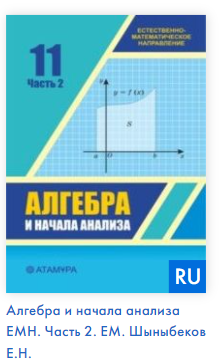 